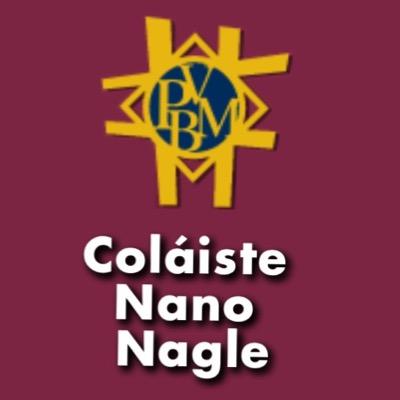 RSE PLAN 2018-2019RationaleSection 1.5.1 of the Child Protection Procedures states, “All post-primary schools are also required to have a Relationships and Sexuality Education (RSE) programme at senior cycle.” The Board of Management recognises their responsibility to ensure that RSE programme is taught throughout junior and senior cycle.  All teachers must be aware of the RSE policy. Coláiste Nano Nagle EthosOur School is a Christian community which welcomes students in the tradition of Nano Nagle, foundress of the Presentation Order. A primary aim of our school is the pursuit of academic excellence. We seek to develop the full potential of each person; intellectual, spiritual, emotional, social, physical and creative. To achieve this the school strives to provide an educational environment suited to the needs of each individual, within the demands of a changing world.This school is ideally placed in the context of a community where Christian values are accepted and the dignity of persons respected. This community exists to promote the total education; spiritual, intellectual, creative, emotional, physical and social of the students in its care and to provide them with the requisite skills, both academic and technical that will prepare them for their future roles in life.DEFINITION OF RSE Relationships and Sexuality Education (RSE) is a lifelong process of acquiring knowledge and understanding and of developing attitudes, beliefs and values about sexual identity, relationships and intimacy. This education is delivered consciously and unconsciously by parents, teachers, peers, adults and the media. Building on the work done in primary school, Relationships and Sexuality Education (RSE) at post-primary level seeks to provide opportunities for young people to learn about relationships and sexuality in ways that will enable them to think and act in a moral, caring and responsible way. RSE Aims and Objectives Aims To help young people understand and develop friendships and relationships To promote an understanding of sexuality To promote a positive attitude to one’s own sexuality and in one’s relationship with others To promote knowledge of and respect for reproduction To enable young people to develop attitudes and values towards their sexuality in a moral, spiritual and social framework. To enable students to make informed choices Linked to SPHE: To enable the students to develop skills for self-fulfilment  To promote self esteem and self confidence To enable the students to develop a framework for responsible decision making  To provide opportunities for reflection and discussion To promote physical, mental and emotional health and well-being With such support, students may be enabled to participate as active and responsible adults in the personal and social dimensions of society and to make responsible decisions that respect their own dignity and others. There is a growing recognition that RSE and SPHE (delivered to our junior cycle and transition year students) are as important as any other area of the curriculum. Objectives RSE should enable the students to: Explore personal thoughts, values, attitudes and feelings about relationships Develop an understanding of the different types of relationships, what is important in them and the skills to enhance relationships Promote empathy with others who have different cultural values, attitudes and beliefs about family, relationships, sex and sexuality Develop students’ knowledge, understanding and skills in support of sexual reproductive health Develop students’ understanding of sexuality and sexual orientation and the importance of an inclusive environment Develop personal and interpersonal skills which support beginning, maintaining and ending relationships Develop skills for coping with peer pressure, conflict and threats to personal safety RSE connects closely to Social, Personal, and Health Education (SPHE) that provides students with a unique opportunity to develop the skills and competence to learn about themselves and to care for themselves and others and to make informed decisions about their health, personal lives and social development. Coláiste Nano Nagle wants them to:Acquire the understanding and skills necessary to form healthy friendships and relationships Develop a positive sense of self-awareness and the skills for building and maintaining self-esteem Become aware of the variety of ways in which individuals grow and change especially during adolescence and to develop respect for difference between individuals Understand human physiology with particular reference to the reproductive cycle, human fertility and sexually transmitted infections Understand sexual development and identity and explore aspects of sexuality including sex role stereotyping, gender issues and cultural influences on sexuality  Value family life and appreciate the responsibilities of parenthood SPHE AND THE SCHOOL ETHOS The aims of RSE and SPHE curriculum contribute to the overall ethos of Coláiste Nano Nagle in promoting the holistic development of our students. CLASS ORGANISATION AND TIMETABLING Circular M11/03 All second level schools must timetable Social, Personal and Health Education (SPHE) as part of the Junior Cycle Core Curriculum from September 2003. The time allocation recommended is the equivalent of one class period per week. Circular 0037/10 All second level schools must implement Relationship and Sexuality Education (RSE) as an element of SPHE at junior cycle and as an RSE programme in senior cycle, even in the absence of a timetabled SPHE class. The time allocation recommended is six periods of 40 minute classes per year.  All junior cycle classes, 1st, 2nd, 3rd year and TY are timetabled one class of SPHE per week. SPHE is not a timetabled class for Senior Cycle students in the current school year (18-19) but the school is committed to providing RSE in April 2019. The format is yet to be decided.  Child Protection Child Protection Procedures 2.1.6 state “In all cases where a school becomes aware of underage sexual intercourse the school should take appropriate steps to inform the child’s parents”.  The age for consent is 17 for boys and girls for heterosexual and homosexual sex.  All students of RSE are made aware of the limits to confidentiality that should a teacher become aware that a student is at risk they are obliged to pass this information on to the DLP.  STUDENTS WITH SPECIAL EDUCATIONAL NEEDS Three Tier Support Structure Teachers are aware that there is now a three tier support structure within the school that ensures there is support for all at classroom level. For learning activities to be meaningful, relevant and achievable for all students, it is important that the teacher find ways to respond to students’ diversity by using differentiated approaches and methodologies. The following strategies may be used: Ensuring that the objectives are realistic for students and ensuring that the learning task is compatible with prior learning Pre-teaching concepts by the resource teacher where applicable Providing opportunities for interacting and working with other students in small groups Spending more time on tasks and organising the learning task into small stages Ensuring that language is pitched at the students level of understanding and does not hinder understanding of the activity  Using task analysis, outline the steps to be learned/completed in any given task Posing key questions to guide students through the different stages/processes and to assist in self direction and correction Teacher to check for understanding Using graphic symbols as reminders to assist students in understanding the sequence/steps in any given task/problem Modelling task analysis by talking through the steps of a task as it is being done Having short and varied tasks Creating a learning environment through the use of concrete and where possible everyday materials Displaying word lists and laminated charts with pictures. Role play would be emphasized here as a learning tool where appropriate for scenarios of acting out situations such as an understanding of ‘public’ and ‘private’ and ‘safe’ and ‘unsafe’ situations. CONTENT AND TEACHING METHODOLOGIES Through participation in the SPHE Programme the student will encounter a wide range of issues through a variety of experiences. These issues will be addressed in ten modules. The emphasis will be on building skills, understanding, attitudes and values important in all these areas. Themes of RSE at Post-Primary Level: 1.	     Human growth and development (Fertility/reproductive organs/family planning/pregnancy/development of foetus/STIs) 2.  	Human sexuality (Gender/sexual orientation/attitudes and values/making choices/sexual harassment and abuse) 3.  	Human Relationships (Peer Pressure/conflict resolution/loving relationships/marriage and commitment/ importance of family life) Learning in RSE RSE will incorporate the physical, emotional, mental and spiritual dimensions of the lives of young people. Using the ASK model to provide students with opportunities to develop their  Attitudes and values,  Skills and  Knowledge Teaching methods must be of an experiential nature with the emphasis on discussion, reflection and classroom participation. These teaching methods will be student entered and appropriate to the age and development of the student. The class atmosphere must be one of respect and privacy of the individual teacher and student hallmarked by sensitivity and care; where the student feels that they are participants in a safe environment.  A respectful code of conduct is expected from all participants. Every class group establishes ground rules which are referred to throughout the workshops.  Teaching Methodologies may include: Group work Role play Brainstorming Icebreakers Narrative expression Walking debates Project work Art work Multi-media materials Case studies Visiting speakers The Department of Education and Skills recognises that each school has flexibility to plan the RSE Programme in harmony with the students needs and schools resources. Coláiste Nano Naglerealises its obligation to provide an RSE programme for its students and that no aspect of the programme can be omitted on the grounds of a schools’ ethos taught within a framework of values and morality consistent with its ethos. CROSS CURRICULAR LINKS The SPHE establishes links with any subject areas which will support RSE.Resources and Accommodations A limited budget is available for RSE and is used to purchase resources and textbooks and to accommodate workshop facilitators and guest speakers. Resources may include: Supports for Teachers RSE Policy Parent/Guardian SupportTeam Approach Whole School Environment www.sphe.ie PDST-Health and Wellbeing DES Syllabus and Guidelines Growing Up textbook Healthy Living/Healthy Times/Healthy Choices workbooks On my Own Two Feet Before You Decide Trust HSE leaflets and DVDs Growing Up LGBT Belong to Stand Up Mental Health Matters Working Things Out Body Whys Up to Us Teaching about consent at key stages 3 and 4 www.pshe-association.org.uk (Consent)Staff development and subject developmentIn career development is an integral part of this programme. Management is responsible for responding to the relevant expressed and perceived training needs of RSE teachers and whole staff. The current SPHE Coordinator is: Kathleen SheehanConfidentiality and Referrals Participation It is a legal requirement of schools to provide RSE to students at Junior and Senior Cycle.  SPHE at Junior Cycle and RSE at Senior Cycle (when relevant) is a core curricular subject. Each parent has a right to withdraw their child from some or all RSE classes but parents are encouraged to provide alternative RSE at home.  The school will respect this choice as their right.  It will be necessary for parents opting out of RSE to make suitable arrangements with the school management for the welfare of their child at these times.  Where students are withdrawn for RSE the school cannot take responsibility for any versions of class content passed on to them by other students. A letter will be sent home to parents prior to the beginning of RSE module explaining the content to them.Sensitive Issues Group discussion will be of a general nature, and will not be personally directed at any person, in accordance with the agreed class ground rules. Inappropriate questions will not be answered by the class teacher, or from student to student.  Only questions directly pertinent to the lesson content will be addressed in class.  Should a teacher be concerned about a matter that has been raised he/she should seek advice from the Guidance Counsellor or the Principal. The teacher has the responsibility to set clear boundaries to ensure the classroom is a safe place for everyone, including themselves.  While there are no definitive guidelines, the teacher should bear the following in mind when making decisions about where to set limits: Age of student School ethos Schools RSE policy RSE Curriculum Guidelines. Confidentiality While an atmosphere of trust is a pre-requisite of RSE class, the following limits of confidentiality must be observed. These limits are: •    Child abuse-physical, emotional, sexual, neglect Intention to harm self or others Substance misuse Underage sexual intercourse Any disclosure will be reported to the Designated Liaison Person (Ms S Moloney, Principal) in compliance with the Child Protection Policy.  RSE teachers will inform students of the limits of confidentiality at the beginning of the programme.Visitors Visiting speakers can compliment and support the RSE Programme.Teachers inviting these speakers must keep the visit in line with Circular 0043/2018Assessment, Record Keeping and Reporting Every student has an SPHE folder which will include their RSE body of work.  The folder contains for example worksheets, handouts, work books.  At the end of every lesson every student records a short reflection.    Senior RSE students may be given a certificate of attendance at the end of the module. Parents may meet with RSE/SPHE teachers at Parent Teacher meetings. Review and Evaluation The RSE course is never static and must be examined and evaluated regularly and adapted to the needs of the students. The RSE programmes and policy will be reviewed and evaluated on an annual basis by the RSE and SPHE team. The opinions of students will be included and SPHE teachers will communicate with the Student Representative Council. The opinions of parents will also be included and the Principal will communicate with the Parents Association. The opinions of management will be included and the SPHE coordinator will communicate with the Principal and the Board of Management. This policy was ratified by the Board of Management on ____________________This policy will be renewed in September 2019 Signature: _______________________             			Date: ______________                    Michael Culhane, Chairperson of Board of Management 